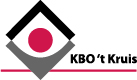 23 februari 2019.Beste allemaal.Zoals de programma hieronder laat zien komt de jaarvergadering er aan. Op de achterzijde van dit bulletin de uitnodiging hiervoor. Maar we hebben nog veel meer gezellige dingen in het verschiet. Zo gaan we weer meedoen met de Rabobank Clubkas Campagne. Doordat er vorig jaar massaal stemmen werden uitgebracht op de KBO ’t Kruis en we daardoor een mooi bedrag mochten innen hebben we dit jaar de contributie niet hoeven te verhogen. U hoort hier meer van.Op 15 juni gaan we weer fietsen met Stichting Nut en Omnisport. We kunnen hier weer maximaal € 300,- mee binnenslepen. Het is maar dat U het weet, zodat U alvast kunt gaan trainen.Het bestuur is druk bezig met de voorbereiding van ons jaarlijkse uitje op 29 mei. In ons volgende bulletin hoort U hier alles over.Ook heeft het bestuur besloten om de verjaardagen weer met de naam te vermelden, wel zo gezellig toch?Op 3 maart vieren Jan Rood en Vronie Bankras hun  85e verjaardag! 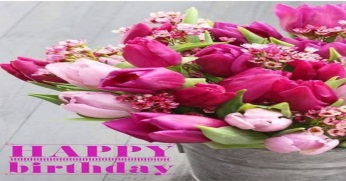 Een hele fijne dag gewenst.Programma:De eerstvolgende spelletjesmiddagen zijn:>>>>>>>27 februari, 6 maart en 20 maart, 27 maart de jaarvergadering.<<<<<<<<Het volgende KBO/PCOB magazine verschijnt rond 26 maart.Vriendelijke groeten,Riny Rijpkema.											Z.O.Z.